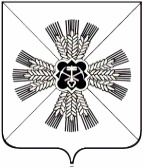 КЕМЕРОВСКАЯ ОБЛАСТЬАДМИНИСТРАЦИЯ ПРОМЫШЛЕННОВСКОГО МУНИЦИПАЛЬНОГО РАЙОНАПОСТАНОВЛЕНИЕот «        »                         № _____   пгт. ПромышленнаяО принятии решения по участию во Всероссийском конкурсе лучших проектов в сфере создания комфортной городской среды в малых городах и исторических поселениях       В целях участия муниципального образования «Промышленновский муниципальный район» во Всероссийском конкурсе лучших проектов в сфере создания комфортной городской среды в малых городах и исторических поселениях, в соответствии со статьями 7, 43 Федерального закона от 06.10.2003 № 131-ФЗ «Об общих принципах организации местного самоуправления в Российской Федерации», постановлением Правительства Российской Федерации от 07.03.2018 № 237 «Об утверждении Правил предоставления средств государственной поддержки из федерального бюджета бюджетам Российской Федерации», постановлением администрации Промышленновского муниципального района от 15.12.2017  №  1414-П «Об утверждении  муниципальной программы «Формирование современной городской среды Промышленновского муниципального района» на 2018-2022 годы», вовлечения населения в процессы благоустройства, выявления актуальных проблем, связанных с благоустройством территории, а также анализа предложений благоустройства общественных пространств:Принять участие во Всероссийском конкурсе по отбору лучших проектов в сфере создания комфортной городской среды в малых городах и исторических поселениях.Утвердить порядок представления, рассмотрения и оценки предложений заинтересованных лиц для участия Промышленновского  муниципального района во Всероссийском конкурсе по отбору лучших проектов в сфере создания комфортной городской среды в малых городах и исторических поселениях общественных территорий. Создать комиссию по подготовке документов на участие во Всероссийском конкурсе по отбору лучших проектов в сфере создания комфортной городской среды в малых городах и исторических поселениях и утвердить ее состав.Утвердить план – график по подготовке документов на участие во Всероссийском конкурсе по отбору лучших проектов в сфере создания комфортной городской среды в малых городах и исторических поселениях.Контроль за исполнением настоящего постановления возложить на первого заместителя главы Промышленновского муниципального района по территориальному развитию В.Е. Сереброва.Постановление вступает в силу после обнародования.Исп. В.Ю. КрасюкТел.7-14-78постановление от «___»  ______________г.  № _______                                           страница ПОРЯДОКпредставления, рассмотрения и оценки предложений заинтересованных лиц для участия Промышленновского муниципального района во Всероссийском конкурсе по отбору лучших проектов в сфере создания комфортной городской среды в малых городах и исторических поселениях общественных территорий.1.  ОБЩИЕ ПОЛОЖЕНИЯНастоящий порядок представления, рассмотрения и оценки предложений заинтересованных лиц для участия Промышленновского муниципального района (далее – муниципальный район) во Всероссийском конкурсе по отбору лучших проектов в сфере создания комфортной городской среды в малых городах и исторических поселениях общественных территорий (далее – Порядок) определяет порядок представления, рассмотрения и оценки предложений заинтересованных лиц для участия  во Всероссийском конкурсе по отбору лучших проектов в сфере создания комфортной городской среды в малых городах и исторических поселениях (далее – Всероссийский конкурс).В целях реализации настоящего Порядка используются следующие понятия:проект создания комфортной городской среды – описания в текстовой и графической форме комплекса мероприятий по благоустройству одной или нескольких взаимосвязанных территорий общего пользования муниципальных образований различного функционального назначения (площадь, улицы, пешеходные зоны, скверы и иные территории) (далее – общественные территории), направленных на улучшение архитектурного облика поселений, повышение уровня санитарно-эпидемиологического и экологического благополучия жителей в малых и исторических поселениях;общественная комиссия – комиссия по рассмотрению и подготовке документов на участие во Всероссийском конкурсе по отбору лучших проектов в сфере создания комфортной городской среды (далее – общественная комиссия);общественная территория (территория общего пользования) –территория соответствующего функционального назначения, (которой беспрепятственно пользуется неограниченный круг лиц), в том числе пешеходные зоны, площадь, улицы, скверы, зона отдыха у воды, а также подземные, надземные части зданий и сооружений, специально предназначены для использования неограниченным кругом лиц в целях досуга, проведения массовых мероприятий, общественные детские игровые площадки, общественные детские спортивные площадки, пустыри;предложения заинтересованных лиц – поступившие предложения от физических лиц, организаций, предпринимателей, органов государственной власти, органов местного самоуправления,  индивидуальных предпринимателей для рассмотрения и оценки по выбору общественной территории для участия во Всероссийском конкурсе. Предложения о включении общественной территории направляются заинтересованными лицами, проживающими и (или) владеющими недвижимым имуществом зарегистрированным в установленном порядке на территории   муниципального района. Предложения заинтересованных лиц о включении общественной территории муниципального района для участия во Всероссийском конкурсе подаются с указанием адреса либо месторасположения.Результаты внесенных предложений носят рекомендательный характер.2.  ПОРЯДОК И СРОКИ ВНЕСЕНИЯ ПРЕДЛОЖЕНИЙ2.1. Представленные для рассмотрения и оценки предложения заинтересованных лиц о включении общественной территории для участия муниципального района во Всероссийском конкурсе принимаются администрацией Промышленновского муниципального района в рабочие дни понедельник - пятница с 08:30 часов до 17:30 часов (перерыв с 13:00 часов до 14:00 часов) по адресу: пгт. Промышленная, ул. Коммунистическая, д. 23а, каб. 315. Телефон для справок 8 (384-42) 7-14-78, электронный адрес:        adm-ugs@mail.ru  раздел «Городская среда» вкладка «Конкурс»Предложения принимаются с 01.11.2019г. до 01.12.2019г.3.  ПОРЯДОК РАСМОТРЕНИЯ ПРЕДЛОЖЕНИЙ3.1 Итоги рассмотрения предложений заинтересованных лиц о включении общественной территории для участия муниципального района во Всероссийском конкурсе подводит общественная комиссия, не позднее 03.12.2019г.3.2. Предложения заинтересованных лиц, поступающие в общественную комиссию, подлежат обязательной регистрации.3.3. Представленные для рассмотрения и оценки предложения заинтересованных лиц о включении общественной территории для участия муниципального района во Всероссийском конкурсе, поступившие с нарушением установленного Порядка, срока и формы подачи предложений, по решению общественной комиссии могут быть оставлены без рассмотрения.3.4. По итогам рассмотрения каждого из поступившего предложений общественная комиссия принимает решение о рекомендации его к принятию либо отклонению.3.5. По окончанию принятия поставленных для рассмотрения и оценки предложений заинтересованных лиц о включении общественной территории для участия муниципального района во Всероссийском конкурсе готовит заключение, которое должно содержать следующую информацию: общее количество поступивших предложений; количество и содержание поступивших предложений, оставленных без рассмотрения; содержание предложений, рекомендуемых к отклонению; содержание предложений, рекомендуемых для одобрения.3.6. По результатам заседания общественной комиссии определяется общественная территория, набравшая наибольшее количества предложений, представленных для рассмотрения и оценки заинтересованных лиц о включении общественной территории для участия муниципального района во Всероссийском конкурсе.3.7. Представители заинтересованных лиц, уполномоченные на представление предложений, согласованные дизайн – проектов, сметного расчета, заключение уполномоченного органа по проверке стоимости работ благоустройстве общественной территории, а также на участие в контроле, в том числе и промежуточном, и приемке работ по благоустройству общественной территории, вправе участвовать при их рассмотрении в заседаниях общественной комиссии.Состав комиссиипо подготовке документов на участие во Всероссийском конкурсе по отбору лучших проектов в сфере создания комфортной городской среды в малых городах и исторических поселенияхПредседатель комиссии:(по согласованию)План-график по подготовке документов на участие во Всероссийском конкурсе по отбору лучших проектов в сфере создания комфортной городской среды в малых городах и исторических поселениях           И.о. главы Промышленновского муниципального районаВ.Е. СеребровПриложение 1к постановлению администрации Промышленновского муниципального районаот ______________ № ________Приложение 2к постановлению администрации Промышленновского муниципального районаот ______________ № ________Первый заместитель главы Промышленновскогомуниципального районаВ.Е. СеребровЗаместитель председателя комиссииЗаместитель председателя комиссииИ.о. начальника Управления по жизнеобеспечению и строительствуадминистрации Промышленновскогомуниципального районаЕ.Е. ЧеркасоваСекретарь комиссии   Секретарь комиссии   Главный специалист отдела по строительству Управления по жизнеобеспечению и строительствуадминистрации Промышленновского муниципального районаВ.Ю. КрасюкЧлены комиссии:Члены комиссии:И.о. заместителя главы  Промышленновскогомуниципального районаА.П. БезруковаНачальник отдела по архитектуре и градостроительству администрации Промышленновскогомуниципального районаЮ.А. Крылова Глава Промышленновского городского поселенияС.А. ТухватуллинПриложение 3к постановлениюадминистрации Промышленновского муниципального районаот ______________ № ________№п/пНаименование мероприятийСрок исполнения1Создание общественной комиссииНе позднее 6 ноября 2019г.2Прием предложений от жителей Промышленновского муниципального района по выбору общественной территории для Всероссийского конкурсаС 01ноября до  01 декабря 2019г.3Проведение заседания общественной комиссии о подведении итогов сбора предложений от населения по выбору общественной территорииНе позднее 1 декабря 2019г.4Публикация протоколов заседания рабочей группы по рассмотрению предложений жителей, выбору общественной территории и перечню мероприятий Не позднее 1 декабря 2019г.5Объявления на официальном сайте о приеме предложений от населения о предлагаемых мероприятиях, которые целесообразно реализовать на выбранной общественной территории для проработки проектаНе позднее 1 декабря 2019г.6Прием предложений от населения  о мероприятиях, которые целесообразно реализовать на выбранной общественной территории для проработки проекта благоустройстваС 1 декабря по 30 декабря 2019г.7Проведение заседания общественной комиссии о подведении итогов сбора предложений от населения о предлагаемых мероприятиях31 декабря 2019г.8Публикация протокола решения общественной комиссии о планируемых мероприятиях по благоустройству общественной территории для реализации проекта на официальном сайте2 января 2020г.9Формирование проекта создания комфортной городской среды на общественной территории, выбранной населением и утвержденной общественной комиссией с учетом утвержденного перечня мероприятий по благоустройству:Подготовка визуализированного описания проекта в сфере создания комфортной городской среды;Сбор информации о наличии документов территориального планирования и градостроительного зонирования;Художественное оформление конкурсной заявки на участие во Всероссийском конкурсеНе позднее 10 января 2020г.10Подготовка заявки на Всероссийский конкурс лучших проектов создания комфортной городской средыНе позднее 10 января 2020г.11Подача конкурсной заявки на рассмотрение в департамент ЖК и ДК Кемеровской областиНе позднее 10 января 2020г.12Предоставление альбома в печатном виде в департамент ЖК и ДК КОНе позднее 15 января 2020г.